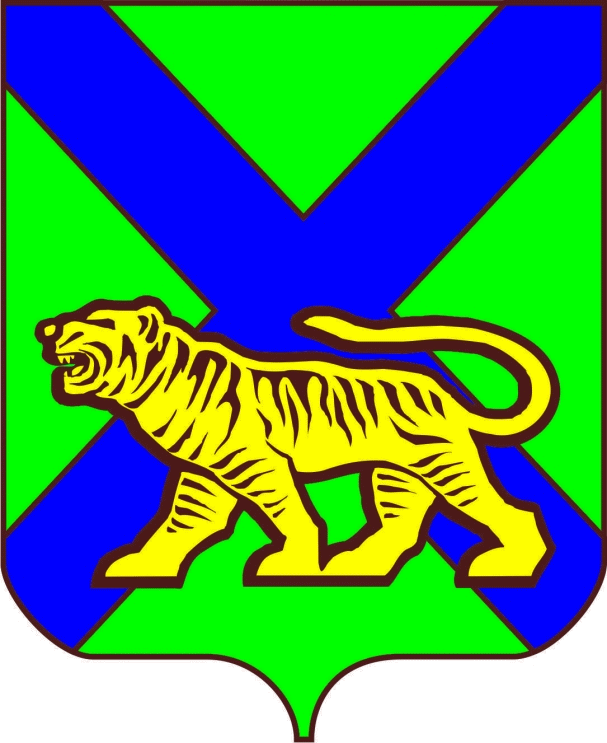 ТЕРРИТОРИАЛЬНАЯ ИЗБИРАТЕЛЬНАЯ КОМИССИЯ ГОРОДА СПАССКА-ДАЛЬНЕГОРЕШЕНИЕ19.07.2023		№106/50818. 30чО регистрации кандидата в депутаты Думы  	 городского округа Спасск – Дальний  восьмого созыва по одномандатному избирательному округу № 13 ,выдвинутого Местным отделением Всероссийской политической партией «Единая Россия» Кочарян Армана  Мовсесовича    Проверив соответствие порядка выдвижения Местным отделением Всероссийской политической партии «Единая Россия» Кочарян Армана Мовсесовича  кандидатом в депутаты Думы городского округа Спасск – Дальний восьмого созыва по одномандатному избирательному округу №13  требованиям Федерального закона от 12.06.2002 №67 ФЗ «Об основных гарантиях избирательных прав и права на участие в референдуме граждан Российской Федерации», Избирательного кодекса Приморского края ,руководствуясь ст. 49 Избирательного кодекса Приморского края, территориальная избирательная комиссия города Спасска – Дальнего РЕШИЛА:1 Зарегистрировать кандидата в депутаты Думы городского округа Спасск – Дальний восьмого созыва, выдвинутого Местным отделением Всероссийской политической партии «Единая Россия» по одномандатному избирательному округу № 13 Кочарян Армана Мовсесовича 2 Выдать кандидату Кочарян Арману Мовсесовичу  удостоверение установленного образца.3 Разместить настоящее решение на официальном сайте администрации городского округа Спасск – Дальний в телекоммуникационной сети «Интернет» в разделе »Территориальная избирательная комиссия города Спасска – Дальнего»Направить настоящее решение для размещения на официальном сайте Избирательной комиссии Приморского края.Председатель комиссии			 	                       И.П. БеликСекретарь комиссии			                                          Е.А.Москалец